ANEXO 1: DECLARACIÓN JURADA SIMPLE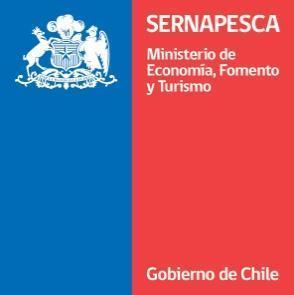 D E C L A R A C I Ó N  J U R A D AXxxxxxxxxxxxxxxxxxxxx Cédula Nacional de Identidad N°xxxxxxxxxx vengo en declarar bajo juramento lo siguiente: Tener salud compatible con el cargo (de acuerdo al artículo 12 letra c) del D.F.L. N° 29, de 2005, del Ministerio de Hacienda, que fija el texto refundido, coordinado y sistematizado de la Ley Nº 18.834, sobre Estatuto Administrativo).No haber cesado en un cargo público como consecuencia de haber obtenido una calificación deficiente, o por medida disciplinaria, en los últimos cinco años (de acuerdo con el artículo 12, letra e), en relación con el artículo 13, inciso 4º, del D.F.L. N° 29, de 2005, del Ministerio de Hacienda, que fija el texto refundido, coordinado y sistematizado de la Ley Nº 18.834, sobre Estatuto Administrativo).No estar inhabilitado para el ejercicio de funciones o cargos públicos, no hallarme condenado por crimen o simple delito (conforme al artículo 12 letra f) del D.F.L. N° 29, de 2005, del Ministerio de Hacienda, que fija el texto refundido, coordinado y sistematizado de la Ley Nº 18.834, sobre Estatuto Administrativo).Que cumplo con lo dispuesto en los artículos 54, 55 y 56 del D.F.L. N° 1/19.653, de 2001, del Ministerio Secretaría General de la Presidencia, que fija el texto refundido, coordinado y sistematizado de la Ley Nº 18.575, Orgánica Constitucional de Bases Generales de la Administración del Estado, relativos a las inhabilidades e incompatibilidades administrativas. xxxxxxxxxxxxxxx                                                                                                                                                    C.I. N° xxxxxxxxAnexo 2: Certificado de experiencia laboralCERTIFICADO EXPERIENCIA LABORAL ESPECÍFICAQuien suscribe, certifica que_________(indicar nombre social si corresponde)________________,RUN_______________, se ha desempeñado, en el(los) siguiente(s) cargo(s) y con las funciones específicas que más abajo se detallan, durante el tiempo que se indica.Se extiende el presente certificado, que tiene el carácter de declaración jurada simple, a solicitud de quien postula para los fines de acreditar experiencia específica, antecedente que servirá de base para evaluar su postulación a concurso.			CARGO DE QUIEN SUSCRIBE:______________________________				(Jefatura de Personal o Jefatura de RRHH)			NOMBRE:________________________________________________						  RUN:___________________________________________________	TELÉFONO DE CONTACTO ________________________________Lugar, fecha____________________________D E C L A R A C I ó N  J U R A D A   (N°3)(CONFLICTO INTERESES)(NOMBRE PERSONA XXXXXXX), Cédula Nacional de Identidad N° XXXXXXX, vengo en declarar bajo juramento que no me afectan situaciones de conflicto de intereses respecto de  los administrados del  lugar de ejercicio de mis funciones, y que por tanto  cumplo con lo dispuesto en el artículo 12 de la Ley N° 19.880, que establece las Bases de los Procedimientos Administrativos que rigen los actos de los órganos de la Administración del Estado así como en lo indicado en el  artículo 84 letra b), del DFL N° 29, de 2005, del Ministerio de Hacienda, que fija el nuevo texto de la Ley N° 18.834, sobre Estatuto Administrativo, relativo a las Prohibiciones Funcionarias. Sin perjuicio de ello, mediante el presente acto, me comprometo a informar a la brevedad a mi jefatura directa de cualquier situación sobreviviente de la índole expuesta.________________________FIRMA DECLARANTE___________________C.I. N°FechaCARGO Y FUNCIÓN (indicar nombre del cargo, estamento al que pertenece, detalle las responsabilidades ejercidas durante el periodo y en el evento que se hubiese tenido personal a cargo, indicar el N° de colaboradores)Desdedía/mes/añoHastadía/mes/año